Pravidelné aktivity v Kultúrnom dome v Betliari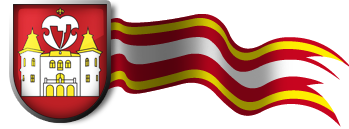 Január 2023Pondelok od 17.00	Cvičenie žien pre radosť a zvýšenie pohyblivosti Utorok od 14.00 do 18.00Knižnica - otvorenáKlub seniorov program sa mení podľa záujmu každý týždeň  Detský kútik – k dispozícii na hraniePiatok od 14.00 do 18.00Knižnica - otvorenáDetský kútik – k dispozícii na hranieStreda / sobota / nedeľa - kino